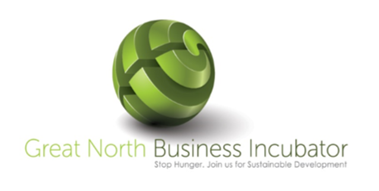 The training starts here, Empower and Perform! Join us for Sustainable DevelopmentBusiness Incubation Management and SMME Development programmeCodeCoursesDurationDatesCost (US$)Per delegate1BIMBusiness and Incubation Management Business and Incubation Management Business and Incubation Management Business and Incubation Management Course 1: Introduction to Business Incubation (BIM)Course 1: Introduction to Business Incubation (BIM)Course 1: Introduction to Business Incubation (BIM)10 Days10/05/-21/05/2020$3950Coaching, Mentoring and Business Consultancy services (CMBCS)Coaching, Mentoring and Business Consultancy services (CMBCS)Coaching, Mentoring and Business Consultancy services (CMBCS)5 Days21/06/26/06/2020$2250Course 3: Advanced Incubator Management (AIM)Course 3: Advanced Incubator Management (AIM)Course 3: Advanced Incubator Management (AIM)5 Days 06/07/11/07/2020$2850Upon completion of the 3 courses you get a certificate for Business Incubation ManagementUpon completion of the 3 courses you get a certificate for Business Incubation ManagementUpon completion of the 3 courses you get a certificate for Business Incubation ManagementUpon completion of the 3 courses you get a certificate for Business Incubation ManagementUpon completion of the 3 courses you get a certificate for Business Incubation ManagementUpon completion of the 3 courses you get a certificate for Business Incubation Management1.2AEPAgribusiness Entrepreneurship Program (AEP)7 Days09/08/-15/08/2020$31501.3WEPWomen Entrepreneurship Program5 Days09/08/-15/08/2020$25501.4DEPDigital Entrepreneurship Program 5 Days26/07/-31/07/2020$2850BPSDBusiness Planning and strategy development6 Days03/08/-07/08/2020$2550Executive and Management Coaching 10 Days03/08-13/08/2020$2550Management for Entrepreneurs6 Days03/08-13/08/2020$2550EEntrepreneurship and How to Establish your own business7 Days01/06-08/06/2020$28501.5IESInnovation, Entrepreneurship and Sustainability5 Days09/08/-15/08/2020$2850DOMDirect and Online Marketing : Building Direct Customer Relationships6 Days11/05/-16/05/2020$28501.6DBISMDigital Business Innovation and Social Media6 Days07/09-12/07/2020$28501.7GEGlobal Entrepreneurship5 Days07/12-12/12/2020$285018BGIBusiness Growth and Innovation5 Days219/10/-23/09/2020$25501.9BMSBusiness Marketing Strategy5 Days07/11/-12/11/2020$28501.10Business Ethics and Corporate Governance5 Days07/09/-11/09/20201.10LMSBELeadership, Management, Strategy and Business Ethics6 Days08/06/-12/06/2020$28501.11GBPBusiness Planning and strategy development10 Days03/08-13/08/2020$37701.12MANECManagerial Economics 5 Days21/06/- 26/06/2020$28501.13FMFinancial and cash Management for SMMEs10 Days10/05/-21/05/2020$3770TBMTeam Building and management5 Days13/07-17/o7/2020$2850STMStrategic Talent Management6 Days22/07/-26/07/2020$2850SMME GSMME Corporate governance6 Days07/09- 14/09/2020$2850IMCIntegrated marketing and communications6 Days11/05-16/05/2020$2850NLSNegotiations and Leadership skills6 Days14/09-19/09/2020$2850RKMARecords Keeping , Management and Archiving6 Days10/05- 15/05/2020$2850OPMOperations Management6 Days03/08- 11/08/2020$2850CMRConflict management and Resolution 5 Days02/11- 07/11/2020$2850TSMTime and Stress Management5 Days01/06-05/06-2020$2850ERMEnterprise Risk Management6 days09/11-14/11/2020$2850BDCMBusiness Disaster and Continuity management5 Days07/09/-12/09/2020$2850ECMWEffective Coaching and Mentoring at the workplace6 Days21/06- 26/06/2020$285021CM21St Century Management 5 Days13/07/-17/07/2020$2850DMPSSDecision Making and Problem Solving Strategies 6 days01/06-05/06/2020$2850DMSDeveloping your Marketing Skills5 Days10/08-21/08/2020$2850HUBFHow to understand Business Finance10 Days10/08-21/08/2020$2850DLSDevelop your Leadership Skills5 days08/06-13/06/2020$2850PBPPersuasive Business Proposal for Funding5 Days05/10/- 09/10/2020$2850CCACreating Competitive Advantage5 Days05/10/- 09/10/2020$2850DCDMSCVDesigning a Customer-Driven Marketing Strategy-Creating value for target customers6 Days19/10/-23/10/2020$2850PSSPPersonal Selling and Sales Promotion8 Days16/11- 22/11/2020$2950GMSGuerrilla Marketing strategies4 days25/05-30/05/2020$2850UGMPUnderstand the Global Market place5 Days14/09/- 19/09/2020$2850APRAdvertising and Public Relations6 Days02/11/-07/11/2020$2850ENSBEffective Negotiations skills in Business6 Days02/11-07/11/2020$2850EBWEffective Business Writing6 Days13/07-18/07/2020$2850SCSPEOSupply Chain: Strategy and Planning for Effective operations7 Days07/0912/09/2020$2850KIMKnowledge and Information Management8 Days04/05-12/05/2020$2950STSales Techniques- 75 Ways to master Cold calling, Sharpen your Unique, Selling Proposition5 Days19/10/-23/10/2020$2850HMMHow to Manage Meetings5 Days14/09/- 19/09/2020$2850